Цикл вебинаров по корпоративному праву. Тема 1: продление полномочий, смена директора в обществе.01 августа 2023 г.13.00-14.30 (время московское)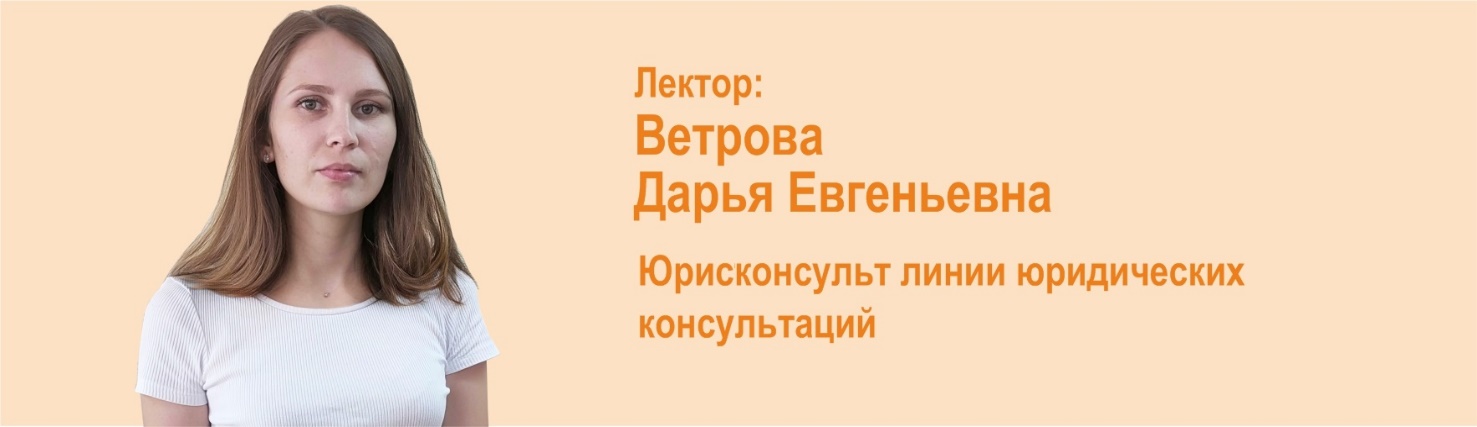 Необходимо ли уведомлять налоговые органы о продлении полномочий директора общества? Как составить решение (протокол) о продлении полномочий директора? Продление полномочий директора возможно только через увольнение или же возможно заключение дополнительного соглашение к трудовому договору? Какие документы необходимо приготовить для налоговых органов при смене директора? Какая дата считается датой вступления в должность нового директора? Эти и другие не менее интересные вопросы мы разберем на предстоящем вебинаре.Программа вебинара:Продление полномочий директора в обществе:- решение (протокол) о продлении полномочий директора,- заключение дополнительного соглашения к трудовому договору при продлении полномочий директора в обществе;Смена директора в обществе:- проверка кандидатуры директора,- решение (протокол) о смене директора,- документы для ФНС при смене директора в обществе.